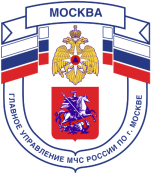 Главное управление МЧС России по г. Москве Управление по Троицкому и Новомосковскому АО2 региональный отдел надзорной деятельности и профилактической работы108841, г. Москва, г.о. Троицк, ул. пл. Верещагина д. 1 телефон: 8(495)840-99-70,E-mail: 2rondunitao@mail.ru_____________________________________________________________________________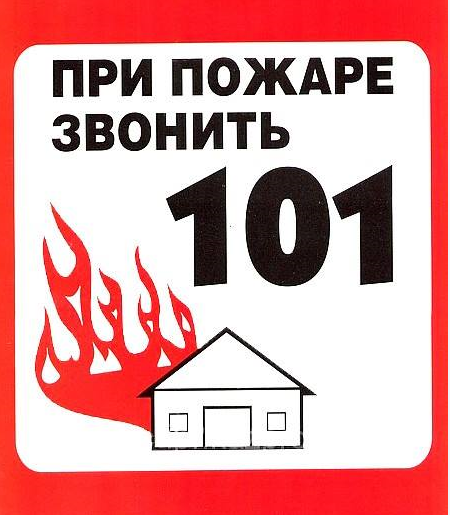 - Не звони из помещения, где уже начался пожар, выберись в безопасное место и позвони в службу «101».- Не стой в горящем помещении – прижмись к полу, где воздух чище, и пробирайся к выходу.- Не трать время на поиски документов и денег, не рискуй, уходи из опасного помещения.- Никогда не возвращайся в горящее помещение, какие бы причины тебя не побуждали к этому.- Уходя из горящего помещения, закрывай за собой двери и окна, это уменьшит риск распространения пожара.- Никогда не отрывай дверь, если она горячая на ощупь.- Если нет путей эвакуации, по возможности заткни дверные щели подручными средствами (тряпками, скотчем и т. п).- Находись около окна, чтобы тебя можно было увидеть с улицы.- Старайся не открывать другие двери в помещении, чтобы не создавать дополнительную тягу.- Будь терпелив, не паникуй.- При пожаре в здании не пользуйся лифтом, он может отключиться в любую минуту.- При ожогах ни в коем случае не смазывай кожу чем бы то ни было, не прикасайся к ожогам руками.Тел. пожарной охраны – 101, 112Единый телефон доверия ГУ МЧС России по г. Москве: +7(495) 637-22-22mchs.qov.ru – официальный интернет сайт МЧС России